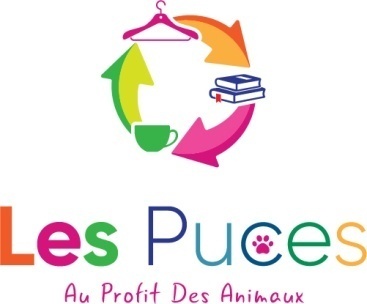 LES PUCES FOSTER APPLICATION FORMAssociation No: W2920038798 Place de la Mairie, 29246, PoullaouenAlexandra Maldwyn-Davies - 06.14.51.47.39Details of your home:  (house, flat, floor, secured or unsecured balcony, enclosed or unenclosed garden or area)How many animals do you already have in your home?Type of animal, how old are they?Are they neutered? YES/NOIf you have cats, are they vaccinated against:Coryza/typhus?Leukaemia?FIV/FELV?(please specify if they are negative or positive)Could you isolate a cat or kitten for quarantine? YES/NOWhere would the foster animals be kept?Please explain your working statusWould the animals be alone during the day? YES/NOHow long would they be left alone?Where will the animals be during your holidays?Are you available to take in foster animals now? YES/NOIf no, when?How many cats or kittens could you foster?Do you have a regular vet, if so which one?Any other information you think we’d find useful (family composition, experience, motivation etc)Signed:Date:Please email your application form to maldwyn_davies@hotmail.com or hand it in at the shop. We’ll take a look at your details and get back to you asap. If your application is  accepted we’ll need to arrange a visit to your house or arrange a video call. Thank you Full name:Address:Telephone:Mobile:Email: